English 7 - Life Skills UnitPart 3 – Writing an EmailAn email is a way to electronically send a message to somebody. It is one of the most common forms of communication.Task – Create an email that you will send to an employer. Attach your resume and cover letter.Step ChecklistStep 1 – Read the example email to see what a proper email looks like.Step 2 – Fill out the organizer below to outline what you will include in your email.Step 3 – Load your Gmail and start a new email.Step 4 – Send the email to your teachers email address (imagine you are sending it to your employer, not your teacher)Step 5 – Include a subject that has your name and the job you are applying for.Step 6 – Write your email. Proofread for spelling mistakes.Step 7 – Attach your resume and your cover letter to your email.Step 8 – Complete the criteria checklist at the bottom of this page.Step 9 – Send the emailEmail Organizer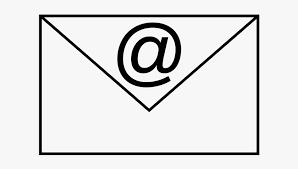 Writing Checklist  - EmailExample – Basic EmailSubject: Mr. Butterworth – Teacher ApplicationTo whom it may concern,I am emailing you to apply for the position of teacher at your middle school. I feel I will be a good fit for this job because I have a good work ethic, I am responsible, and I am always on time. I enjoy teaching because it lets you be creative and have fun while learning new things. I have had experience working in a classroom before, so I am looking forward to bringing my skills to your school.Please see attached for my cover letter and resume.Sincerely,Mr. ButterworthWhat is the SUBJECT of your email? (Your name - what job you are applying for)Who are you writing to? (To whom it may concern or Dear Company Name)3-5 sentence paragraph. Why are you emailing (what job are you applying for?) Why are you a good fit for this job? What are some skills/experiences you have that make you a good fit?Signoff (Write Please see attached for my resume and cover letter. Sincerely, your name)1 – No, 2 – Yes, 3 – Well Done1 – No, 2 – Yes, 3 – Well Done1 – No, 2 – Yes, 3 – Well DoneSelfTeacherSubject – you have included your name and the job title in the subject. Intro and Signoff – you have indicated who you are writing to and appropriately said who is writing this email.Skills/Experiences – you have briefly indicated what skills and experiences make you a good fit for this job. Attachments – you have included your resume and cover letter as attachments.Spelling is correct. Punctuation and use of capital letters is correct. Sentences are complete, make sense, and flow smoothly.Overall mark/comments:Overall mark/comments:Overall mark/comments: